Allegato 7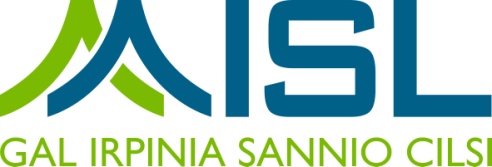 DICHIARAZIONE SOSTITUTIVA DELL'ATTO DI NOTORIETA' AIUTI«DE MINIMIS» EX REG.1407/2013(art. 47 d.P.R. 28 dicembre2000, n.445)Oggetto:PSR Campania 2014- 2020 - Misura 19.2.1 - Tipologia di intervento 16.1.1 az 2	Soggetto richiedente: ………….…………………………………………..	CUP/CIG……………………………………………………………………….Dichiarazione sugli “aiuti de minimis”.Il/la sottoscritto/a _________________________________ nato a _______________ (Prov.___) il _________________, Codice Fiscale ________________________ , residente a ___________ in via/Piazza ______________________________________n._________ (CAP______________)in qualità di (barrare la casella che interessa)titolare dell’impresa individuale rappresentante legaledella _________________________, con sede legale __________________________________ (Prov______) in via/Piazza ______________________________________ n.___________(CAP_____________), partita IVA / Codice Fiscale_______________________ telefono _________________ fax_______________ email_______________ PEC_____________ al fine di usufruire dell’agevolazione, qualificabile Reg. UE n. 1305/2013 - PSR Campania 2014-2020 – Bando Misura 19.2.1 -16.1.1az 2 – bando emanato con delibera del CDA n. ___________del ___/___/___ del GAL ATS AISL, che concede aiuti soggetti alla regola del «de minimis» di cui al Regolamento (CE) n. 1407/2013 del 18 dicembre 2013 pubblicato nella GUUE L 352/1 del 24/12/2013 ai sensi dell’art. 47 del d.P.R. 445/00, consapevole delle sanzioni penali, nel caso di dichiarazioni non veritiere, di formazione o uso di atti falsi, richiamate dall'articolo 76 del d.P.R. 28 dicembre 2000, n. 445, nonché della decadenza dai benefici conseguenti al provvedimento eventualmente emanato sulla base della dichiarazione non veritiera, qualora dal controllo effettuato emerga la non veridicità del contenuto di taluna delle dichiarazioni rese (art. 75 d.P.R. 28 dicembre 2000, n. 445)DICHIARASEZIONE A «natura dell’impresa»che l’impresa non è collegata (cd. «impresa unica» come definita all’art.2, comma 2 del Regolamento (UE)n.1407/2013 del 18 dicembre 2013); che l’impresa è collegata (cd. «impresa unica» come definita all’art.2, comma 2 Regolamento (UE) n.1407/2013 del 18 dicembre 2013)- in questo caso la sezione B della presente dichiarazione va compilata in modo da contenere tutti i dati delle imprese tra cui esiste la relazioneSEZIONE B «rispetto del massimale»Se l’impresa non ha ricevuto nell’esercizio finanziario corrente e nei due esercizi finanziari precedent aiuti «de minimis» barrare la lettera a);Se l’impresa e ciascuna delle sue eventuali collegate ha ricevuto nell’esercizio finanziario corrente e nei due esercizi finanziari precedenti aiuti «de minimis» barrare e compilare la lettera b);Se l’impresa è stata coinvolta in processi di acquisizione/fusion e ha ricevuto nell’esercizio finanziario corrente e nei due esercizi finanziari aiuti «deminimis», barrare e compilare la lettera c);Se l’impresa, coinvolta in processi di scissione, ha ricevuto nell’esercizio finanziario corrente e nei due esercizi finanziari precedent aiuti «deminimis» ,barrare e compilare la lettera d).Che l’impresa rappresentata non ha ricevuto, nell’esercizio finanziario corrente e nei due esercizi finanziari precedenti, aiuti «deminimis», anche in considerazione delle disposizioni specifiche relative a fusioni/acquisizioni o scissioni.Che l’impresa rappresentata e ciascuna delle sue eventuali collegate ha ricevuto, nell’esercizio finanziario corrente e nei due esercizi finanziari precedenti, i seguenti aiuti «deminimis»:In caso di fusioni/acquisizioni, che a ciascuna delle imprese  partecipanti  alla fusione  o all’acquisizione sono stati  concessi, nell’esercizio finanziario corrente e  nei  due  esercizi finanziari precedenti,i seguenti contribute pubblici in regime «de minimis»:In caso di scissioni,che all’impresa unica rappresentata sono stati concessi, prima della scissione, I seguenti contribute pubblici in regime «deminimis» nell’esercizio finanziario corrente e nei due esercizi precedenti:SEZIONE C «campo di applicazione»Barrare una delle tre opzioniChe l’impresa opera solo in settori economici ammissibili al finanziamentoChe l’impresa opera anche in settori esclusi,tuttavia disponendo di un sistema di separazione delle attività o distinzione dei costi,assicura che gli aiuti oggetto della presente domanda non finanziano attività escluse dal campo di applicazione.Che l’impresa opera anche nel settore del trasporto  di merci su strada per conto terzi, disponendo di un sistema di separazione delle attività o distinzione dei costi, assicura che gli aiuti ricevuti a titolo di «de minimis» non finanziano le diverse attività oltre i massimali pertinenti.SEZIONE D «condizioni di cumulo»Barrare una delle due opzioniChe in riferimento agli stessi “costi ammissibili” di cui alla presente domanda l’impresa rappresentata NON ha beneficiate di altri aiuti di Stato.Che in riferimento agli stessi “costi ammissibili” di cui alla presente domanda l’impresa rappresentata HA beneficiate dei seguenti aiuti di Stato.DICHIARA, inoltre di prendere atto del contenuto dell’allegata informativa e di conoscere tutte le disposizioni di cui al REG (UE)1407/2013 ed in particolare di quanto disposto dall’art. 3 e dall’ art. 5 e si impegna a aggiornare la presente dichiarazione qualora riceva aiuti de minimis nel periodo intercorrente tra la data della presente e la concessione dell’aiutoLuogoe data                                                          Firma per esteso del legale rappresentante e timbro  dell’impresaAi sensi dell'articolo 38 del d.P.R.445 del 28 dicembre 2000, la presente dichiarazione è stata sottoscritta e presentata unitamente a copia fotostatica non autenticata di un document di identità del sottoscrittore.ALLEGATO-  Informativa Le agevolazioni di cui al provvedimento indicato nella dichiarazione sono soggette al regime “de minimis” di cui al Regolamento (CE) n. 1407/2013 della Commissione, del 18 dicembre 2013, relativo all’applicazione degli articoli 107 e 108 del trattato sul funzionamento dell’Unione europea agli aiuti d’importanza minore («de minimis»)– G.U.U.E. 24/12/2013, n. L 352 e non devono essere preventivamente notificate alla U.E. purché soddisfino le condizioni stabilite dal predetto regolamento. Qualora tali condizioni non siano soddisfatte l’agevolazione eventualmente concessa dovrà essere restituita. L’importo complessivo degli aiuti «de minimis» concessi a un’impresa unica non può superare 200 000 EUR nell’arco di tre esercizi finanziari. Il rispetto del massimale viene verificato sommando l’agevolazione concessa ai sensi del presente provvedimento con quelle in regime “de minimis” concessi a norma di altri regolamenti de minimis  o del reg (UE) 360/12 ottenute dal beneficiario nell’esercizio finanziario in cui è concessa l’agevolazione e nei due esercizi fiscali precedenti. Qualora l’agevolazione concessa superi il massimale, questa non può beneficiare dell’esenzione prevista dal Regolamento nemmeno per la parte al di sotto di detto massimale e deve essere interamente restituita.Gli aiuti «de minimis» non sono cumulabili con aiuti di Stato concessi per gli stessi costi ammissibili o con aiuti di Stato relativi alla stessa misura di finanziamento del rischio se tale cumulo comporta il superamento dell’intensità di aiuto o dell’importo di aiuto più elevati fissati, per le specifiche circostanze di ogni caso, in un regolamento d’esenzione per categoria o in una decisione adottata dalla Commissione. Gli aiuti «de minimis» che non sono concessi per specifici costi ammissibili o non sono a essi imputabili possono essere cumulati con altri aiuti di Stato concessi a norma di un regolamento d’esenzione per categoria o di una decisione adottata dalla Commissione.Equivalente Sovvenzione Netta e Lorda (ESN, ESL) L’Equivalente Sovvenzione, è l’unità di misura utilizzata per calcolare l’entità dell’aiuto erogato caso per caso. Per determinare l’entità dell’agevolazione occorre innanzi tutto tradurre l’aiuto, qualunque sia la sua natura (sovvenzione in conto capitale o in conto interessi) in sovvenzione in conto capitale; si deve cioè calcolare l’elemento vantaggio dell’aiuto, tenendo conto, ad esempio nel caso di un prestito agevolato, della percentuale di finanziamento sull’investimento, della durata del finanziamento, dell’ammontare del bonifico e del tasso di interesse vigente sul mercato al momento della concessione dell’ aiuto (tasso di riferimento fissato periodicamente dalla Commissione e pubblicati sulla Gazzetta Ufficiale dell’ Unione europea). Questo valore, calcolato in percentuale sull’investimento (sulle spese ammissibili), rappresenta l’Equivalente Sovvenzione Lorda (ESL). Se, una volta effettuata questa operazione, si sottrae la quota prelevata dallo Stato a titolo di imposizione fiscale, si ottiene l’Equivalente Sovvenzione Netta (ESN). In ogni caso valgono le disposizioni di cui all’art. 4 del reg 1407/13.timbro dell’impresa e firma del legale rappresentante (per esteso e leggibile) DICHIARAZIONESOSTITUTIVADELL'ATTODINOTORIETA' AIUTI«DEMINIMIS»EX REG.1407/2013(art. 47 d.P.R. 28 dicembre2000, n.445)Oggetto:PSR Campania 2014- 2020 Misura 19.2.1 - Tipologia di intervento 16.1.1 az 2.	Soggetto richiedente: ………….…………………………………………..	CUP/CIG……………………………………………………………………….Dichiarazione sugli “aiuti de minimis”.Il/la sottoscritto/a _________________________________ nato a _______________ (Prov.___) il _________________, Codice Fiscale ________________________ , residente a ___________ in via/Piazza ______________________________________n._________ (CAP______________)in qualità di (barrare la casella che interessa)titolare dell’impresa individuale rappresentante legaledella _________________________, con sede legale __________________________________ (Prov______) in via/Piazza ______________________________________ n.___________(CAP_____________), partita IVA / Codice Fiscale_______________________ telefono _________________ fax_______________ email_______________ PEC_____________ essendo stata ammessa ai benefici di cui al PSR Campania 2014-2020., – Bando Misura 19.2.1 -16.1.1az 2, bando emanato con delibera del CDA n. ___________del ___/___/___ del GAL ATS AISL, che concede aiuti soggetti alla regola del «de minimis» di cui al Regolamento (CE) n. 1407/2013 del 18 dicembre 2013 pubblicato nella GUUE L 352/1 del 24/12/2013 ai sensi dell’art. 47 del d.P.R. 445/00, consapevole delle sanzioni penali, nel caso di dichiarazioni non veritiere, di formazione o uso di atti falsi, richiamate dall'articolo 76 del d.P.R. 28 dicembre 2000, n. 445, nonché della decadenza dai benefici conseguenti al provvedimento eventualmente emanato sulla base della dichiarazione non veritiera, qualora dal controllo effettuato emerga la non veridicità del contenuto di taluna delle dichiarazioni rese (art. 75 d.P.R. 28 dicembre 2000, n. 445)DICHIARASEZIONE A «natura dell’impresa»che l’impresa non è collegata (cd. «impresa unica» come definite all’art.2,comma 2 del Regolamento (UE)n.1407/2013 del 18 dicembre 2013); chel’impresa è collegata (cd. «impresa unica» come definite all’art.2, comma 2 Regolamento (UE) n.1407/2013 del 18 dicembre 2013)- in questo caso la sezione B della presente dichiarazione va compilata in modo da contenere tutti I dati delle imprese tra cui esiste la relazioneSEZIONE B «rispetto del massimale»Se l’impresa non ha ricevuto nell’esercizio finanziario corrente e nei due esercizi finanziari precedent aiuti «de minimis» barrare la lettera a);Se l’impresa e ciascuna delle sue eventuali collegate ha ricevuto nell’esercizio finanziario corrente e nei due esercizi finanziari precedent aiuti «de minimis» barrare e compilare la lettera b);Se l’impresa è stata coinvolta in processi di acquisizione/fusion e ha ricevuto nell’esercizio finanziario corrente e nei due eserciz ifinanziari aiuti «de minimis», barrare e compilare la lettera c);sel’impresa,coinvolta in processi di scissione, ha ricevuto nell’esercizio finanziario corrente e nei due esercizi finanziari precedent aiuti «de minimis», barrare e compilare la lettera d).Che l’impresa rappresentata non ha ricevuto, nell’esercizio finanziario corrente e nei due esercizi finanziari precedenti, aiuti «de minimis», anche in considerazione delle disposizioni specifiche relative a fusioni/acquisizioni o scissioni.Che l’impresa rappresentata e ciascuna delle sue eventuali collegate ha ricevuto, nell’esercizio finanziario corrente e nei due esercizi finanziari precedenti,i seguenti aiuti «de minimis»:In caso di fusioni/acquisizioni,che a ciascuna delle imprese  partecipanti  alla fusione  o all’acquisizione sono stati  concessi, nell’esercizio finanziario corrente e  nei  due  esercizi finanziari precedenti,i seguenti contribute pubblici in regime «de minimis»:In caso di scissioni,che all’impresa unica rappresentata sono stati concessi, prima della scissione,I seguenti contribute pubblici in regime «de minimis» nell’esercizio finanziario corrente e nei due esercizi precedenti:SEZIONE C «campo di applicazione»Barrare una delle tre opzioniChe l’impresa opera solo in settori economici ammissibili al finanziamentoChel’impresa opera anche in settori esclusi,tuttavia disponendo di un sistema di separazione delle attività o distinzione dei costi,assicura che gliaiuti oggetto della presente domanda non finanziano attività escluse dal campo di applicazione.Che l’impresa opera anche nel settore del trasporto  di merci su strada per conto terzi, disponendo di un sistema di separazione delle attività o distinzione dei costi,assicura che gli aiuti ricevuti a titolo di «de minimis» non finanziano le diverse attività oltre imassimali pertinenti.SEZIONE D «condizioni di cumulo»Barrare una delle due opzioniChe in riferimento agli stessi “costi ammissibili” di cui alla presente domanda l’impresa rappresentata NON ha beneficiate di altri aiuti di Stato.Che in riferimento agli stessi “costi ammissibili” di cui alla presente domanda l’impresa rappresentata HA beneficiate dei seguenti aiuti di Stato.DICHIARA, inoltre di prendere atto del contenuto dell’allegata informativa e di conoscere tutte le disposizioni di cui al REG (UE)1407/2013 ed in particolare di quanto disposto dall’art. 3 e dall’ art. 5 e si impegna a aggiornare la presente dichiarazione qualora riceva aiuti de minimis nel periodo intercorrente tra la data della presente e la concessione dell’aiutoInformativaaisensideldecretolegislativo196/2003,articolo13:I dati forniti verranno trattati esclusivamente per le finalità connesse alla procedura per cui sono raccolti;Il trattamento sarà effettuato con support cartaceo e/o informatico;Il conferimento dei dati è obbligatorio per dar corso alla procedura;Titolare del trattamento è la Regione Campania;Responsabile del trattamento è il dirigente della struttura destinataria della presente dichiarazione;In ogni momento potranno essere esercitati nei confronti del titolare del trattamento I diritti di cui all'art.7del d.lgs.196/2003.Luogo e data                                                 Firma per esteso del legale rappresentante e timbro  dell’impresaAi sensi dell'articolo 38 del d.P.R.445 del 28 dicembre 2000, la presente dichiarazione è stata sottoscritta e presentata unitamente a copia fotostatica non autenticata di un  document d iidentità del sottoscrittoreALLEGATO-  Informativa Le agevolazioni di cui al provvedimento indicato nella dichiarazione sono soggette al regime “de minimis” di cui al Regolamento (CE) n. 1407/2013 della Commissione, del 18 dicembre 2013, relativo all’applicazione degli articoli 107 e 108 del trattato sul funzionamento dell’Unione europea agli aiuti d’importanza minore («de minimis»)– G.U.U.E. 24/12/2013, n. L 352 e non devono essere preventivamente notificate alla U.E. purché soddisfino le condizioni stabilite dal predetto regolamento. Qualora tali condizioni non siano soddisfatte l’agevolazione eventualmente concessa dovrà essere restituita. L’importo complessivo degli aiuti «de minimis» concessi a un’impresa unica non può superare 200 000 EUR nell’arco di tre esercizi finanziari. Il rispetto del massimale viene verificato sommando l’agevolazione concessa ai sensi del presente provvedimento con quelle in regime “de minimis” concessi a norma di altri regolamenti de minimis  o del reg (UE) 360/12 ottenute dal beneficiario nell’esercizio finanziario in cui è concessa l’agevolazione e nei due esercizi fiscali precedenti. Qualora l’agevolazione concessa superi il massimale, questa non può beneficiare dell’esenzione prevista dal Regolamento nemmeno per la parte al di sotto di detto massimale e deve essere interamente restituita... Gli aiuti «de minimis» non sono cumulabili con aiuti di Stato concessi per gli stessi costi ammissibili o con aiuti di Stato relativi alla stessa misura di finanziamento del rischio se tale cumulo comporta il superamento dell’intensità di aiuto o dell’importo di aiuto più elevati fissati, per le specifiche circostanze di ogni caso, in un regolamento d’esenzione per categoria o in una decisione adottata dalla Commissione. Gli aiuti «de minimis» che non sono concessi per specifici costi ammissibili o non sono a essi imputabili possono essere cumulati con altri aiuti di Stato concessi a norma di un regolamento d’esenzione per categoria o di una decisione adottata dalla Commissione.Equivalente Sovvenzione Netta e Lorda (ESN, ESL) L’Equivalente Sovvenzione, è l’unità di misura utilizzata per calcolare l’entità dell’aiuto erogato caso per caso. Per determinare l’entità dell’agevolazione occorre innanzi tutto tradurre l’aiuto, qualunque sia la sua natura (sovvenzione in conto capitale o in conto interessi) in sovvenzione in conto capitale; si deve cioè calcolare l’elemento vantaggio dell’aiuto, tenendo conto, ad esempio nel caso di un prestito agevolato, della percentuale di finanziamento sull’investimento, della durata del finanziamento, dell’ammontare del bonifico e del tasso di interesse vigente sul mercato al momento della concessione dell’ aiuto (tasso di riferimento fissato periodicamente dalla Commissione e pubblicati sulla Gazzetta Ufficiale dell’ Unione europea). Questo valore, calcolato in percentuale sull’investimento (sulle spese ammissibili), rappresenta l’Equivalente Sovvenzione Lorda (ESL). Se, una volta effettuata questa operazione, si sottrae la quota prelevata dallo Stato a titolo di imposizione fiscale, si ottiene l’Equivalente Sovvenzione Netta (ESN). In ogni caso valgono le disposizioni di cui all’art. 4 del reg 1407/13.timbro dell’impresa e firma del legale rappresentante (per esteso e leggibile) DataImpresa beneficiariaN.provvedimento concessione contributiEnte concedenteImporto dell’aiutoTotaleDataImpresa beneficiariaN.provvedimento concessione contributiEnte concedenteImporto dell’aiutoTotaleDataImpresa beneficiariaN.provvedimento concessione contributiEnte concedenteImporto dell’aiutoTotaleNormacomunitaria applicataData e n.provvedimento concessione contributiEnte concedenteImporto dell’aiutoTotaleDataImpresa beneficiariaN.provvedimento concessione contributiEnte concedenteImporto dell’aiutoTotaleDataImpresa beneficiariaN.provvedimento concessione contributiEnte concedenteImporto dell’aiutoTotaleDataImpresa beneficiariaN.provvedimento concessione contributiEnte concedenteImporto dell’aiutoTotaleNorma comunitaria applicataData e n.provvedimento concessione contributiEnte concedenteImporto dell’aiutoTotale